The Holy Ghost inspires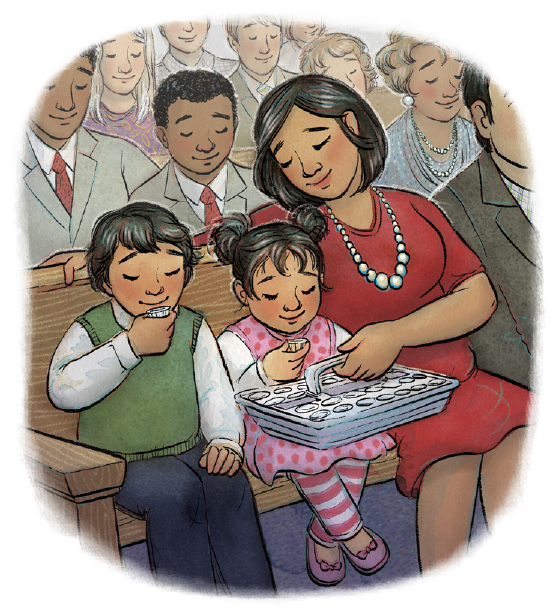 Teaches, testifiesIn my youth, I’ll seek the Spirit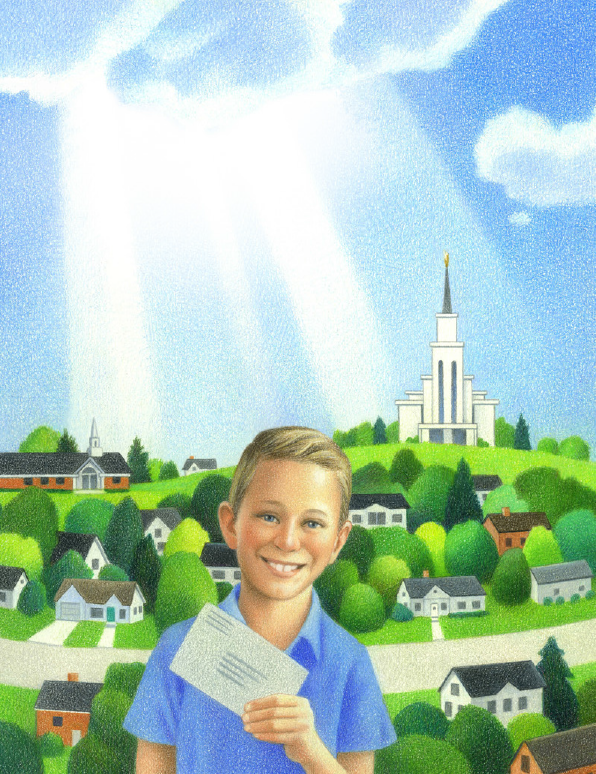 And promptings recognizeI feel peace amidst my challenge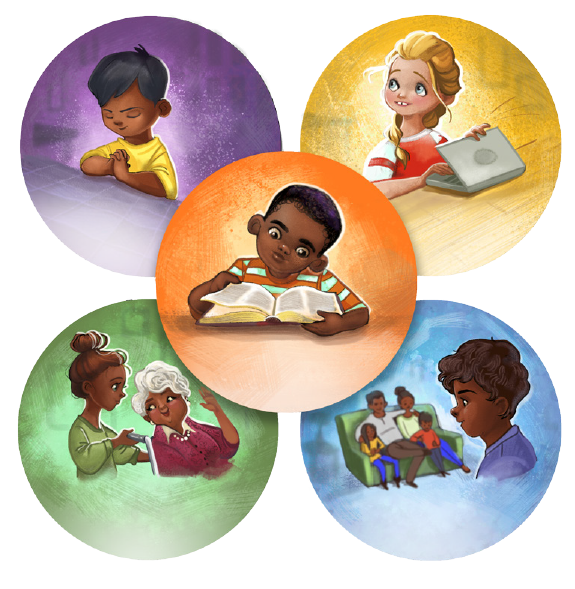 My pathway He will guideI’ll live worthy of the Spirit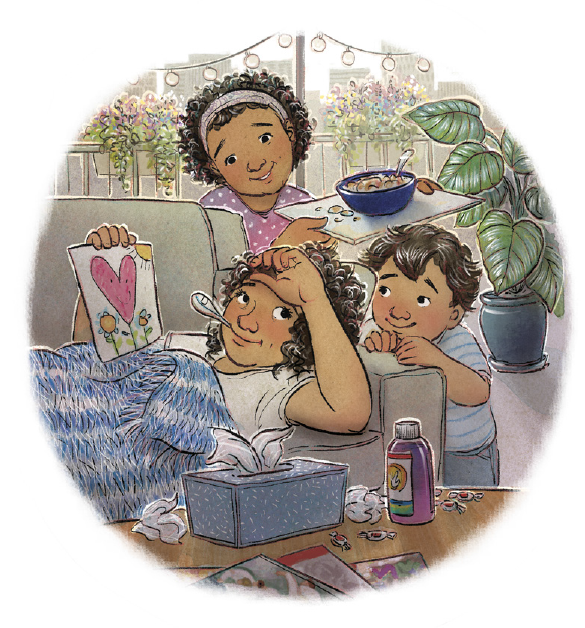 His Love with me abideI will walk in the light of the Lord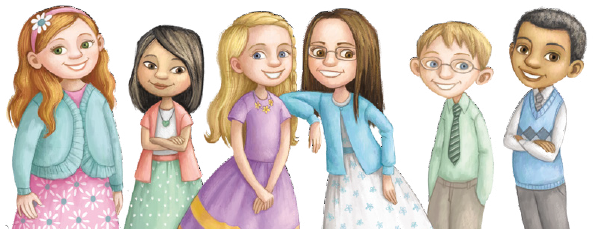 Hold tight to the iron rodRejoice in life eternal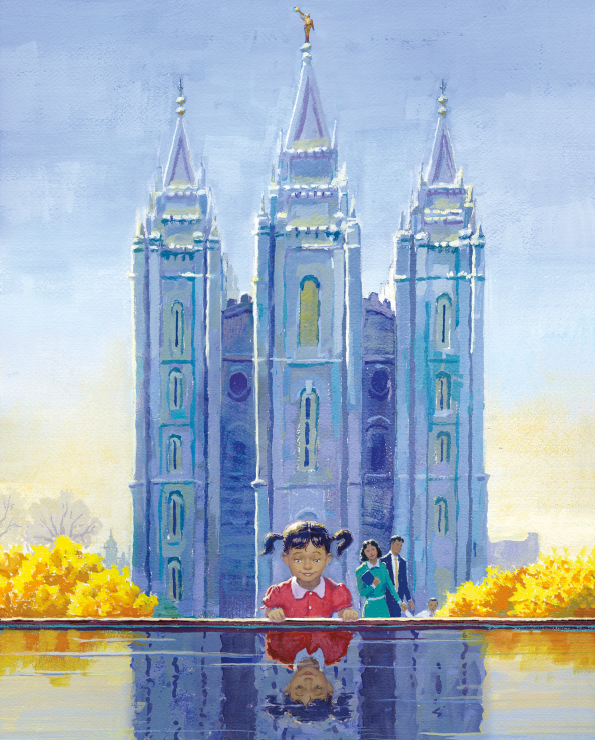 For I am a child of GodI’ll give my life to God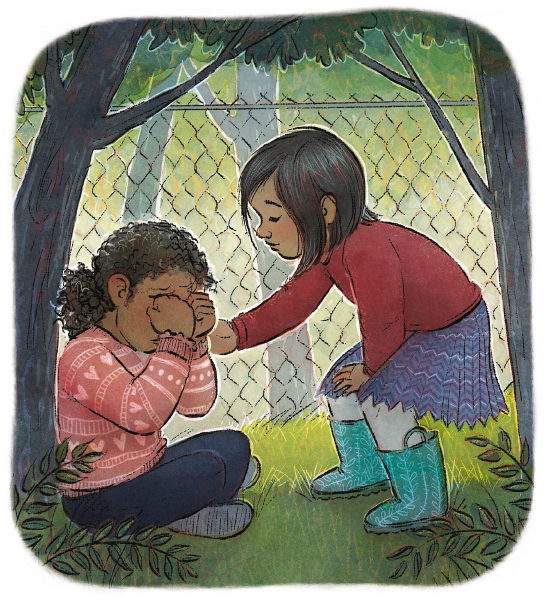 Service is the keyLooking for others who need me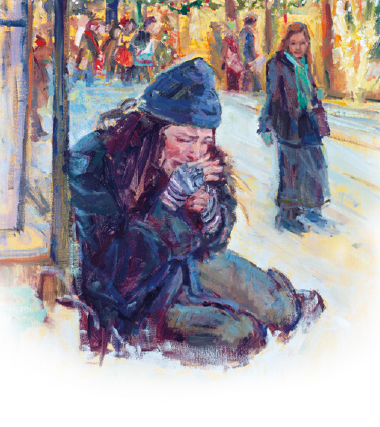 And serving valiantlyI feel peace amidst my journey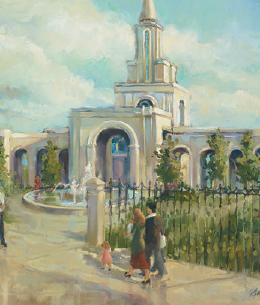 My pathway He will guideI’ll live worthy of the Spirit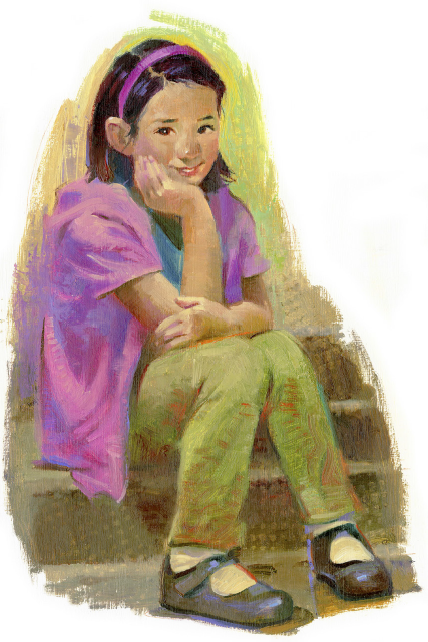 His Love with me abideI will walk in the light of the Lord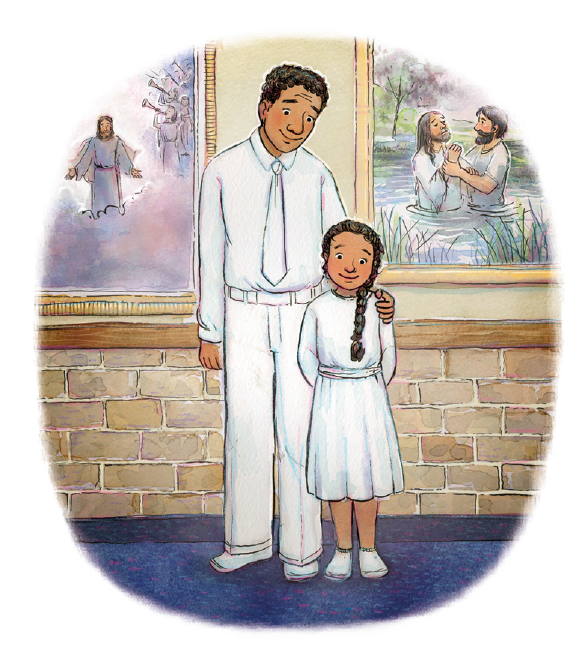 Hold tight to the iron rodRejoice in life eternal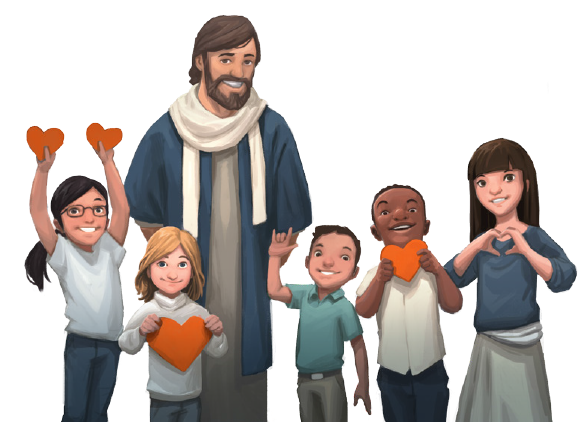 For I am a child of God